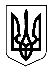 УКРАЇНАЖИТОМИРСЬКА МІСЬКА РАДАВИКОНАВЧИЙ КОМІТЕТРІШЕННЯвід _____________ №_________                            м. ЖитомирПро зміни договорів наймужилих приміщень Розглянувши заяви громадян міста про зміни договорів найму  жилих приміщень, відповідно до ст. ст. 103, 104, 105, 107 Житлового кодексу Української РСР та ст.30 Закону України “Про місцеве самоврядування в Україні”, виконавчий комітет міської радиВИРІШИВ:1. Внести  зміни в договори  найму  жилих приміщень та відкрити особові рахунки:1.1. … на квартиру №… будинку … по вул. …, що складається з двох кімнат жилою площею 29,6 кв.м і кухні, сім’я … чоловіки, у зв’язку зі смертю наймача – … . Особовий рахунок на … закрити.1.2. … на квартиру №… будинку … по   вул. …, що складається з двох кімнат жилою площею 23,1 кв.м і кухні, сім’я … чоловіки, у зв’язку зі смертю наймача – … . Особовий рахунок на … закрити.1.3. … на квартиру №… будинку … по вул. …, що складається з двох кімнат жилою площею 33,32 кв.м і кухні, сім’я … чоловіки, у зв’язку зі смертю наймача – … . Особовий рахунок на …  закрити.1.4. … на квартиру №… будинку … по вул. …, що складається з чотирьох кімнат жилою площею 55,01 кв.м і кухні, сім’я … чоловік, у зв’язку зі смертю наймача – … . Особовий рахунок на … закрити.1.5. … на квартиру №… будинку … по вул. …, що складається з двох кімнат жилою площею 28,7 кв.м і кухні, сім’я … чоловіки, у зв’язку зі смертю наймача – … . Особовий рахунок на … закрити.2. Контроль за виконанням цього рішення покласти на заступника міського голови з питань діяльності виконавчих органів ради Сергія Кондратюка.Міський голова                                                                        Сергій СУХОМЛИН